В рамках Кузбасского научно-образовательного форума – 2022, посвященного Году культурного наследия народов России, прошел конкурс творческих работ «В культуре края – душа народа».  Донченко Елена Анатольевна, педагог МБДОУ «Детский сад №14 «Солнышко», была удостоена ГРАН-ПРИ за экспонат, представленный в номинации «Бумагопластика» с композицией «Букет нежной сирени».Кретинина Наталья Владимировна,  педагог МБДОУ «Детский сад №14 «Солнышко», награждена серебряной медалью и дипломом лауреата за экспонат, представленный в номинации «Вышивка» с панно «В природе столько красоты!».Мы поздравляем наших коллег с заслуженной победой!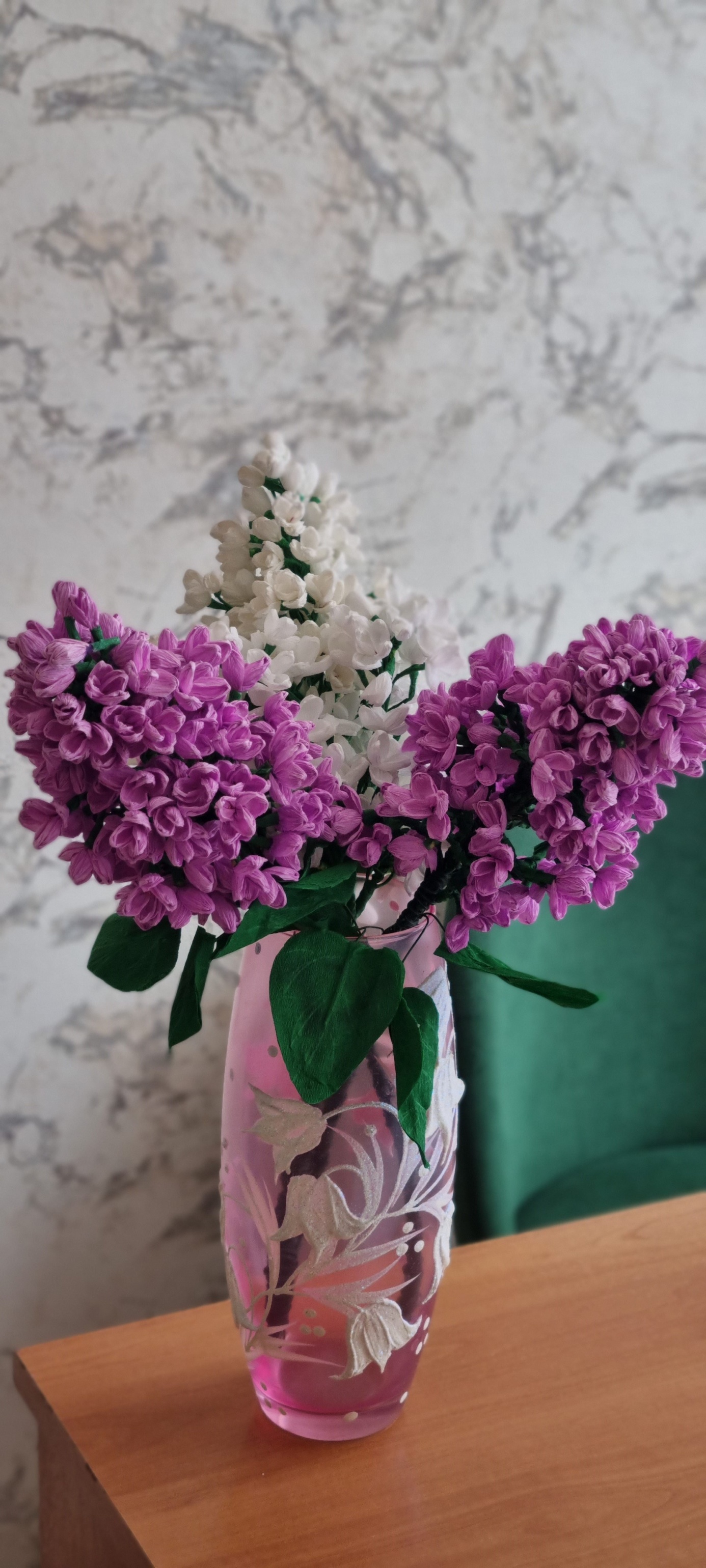 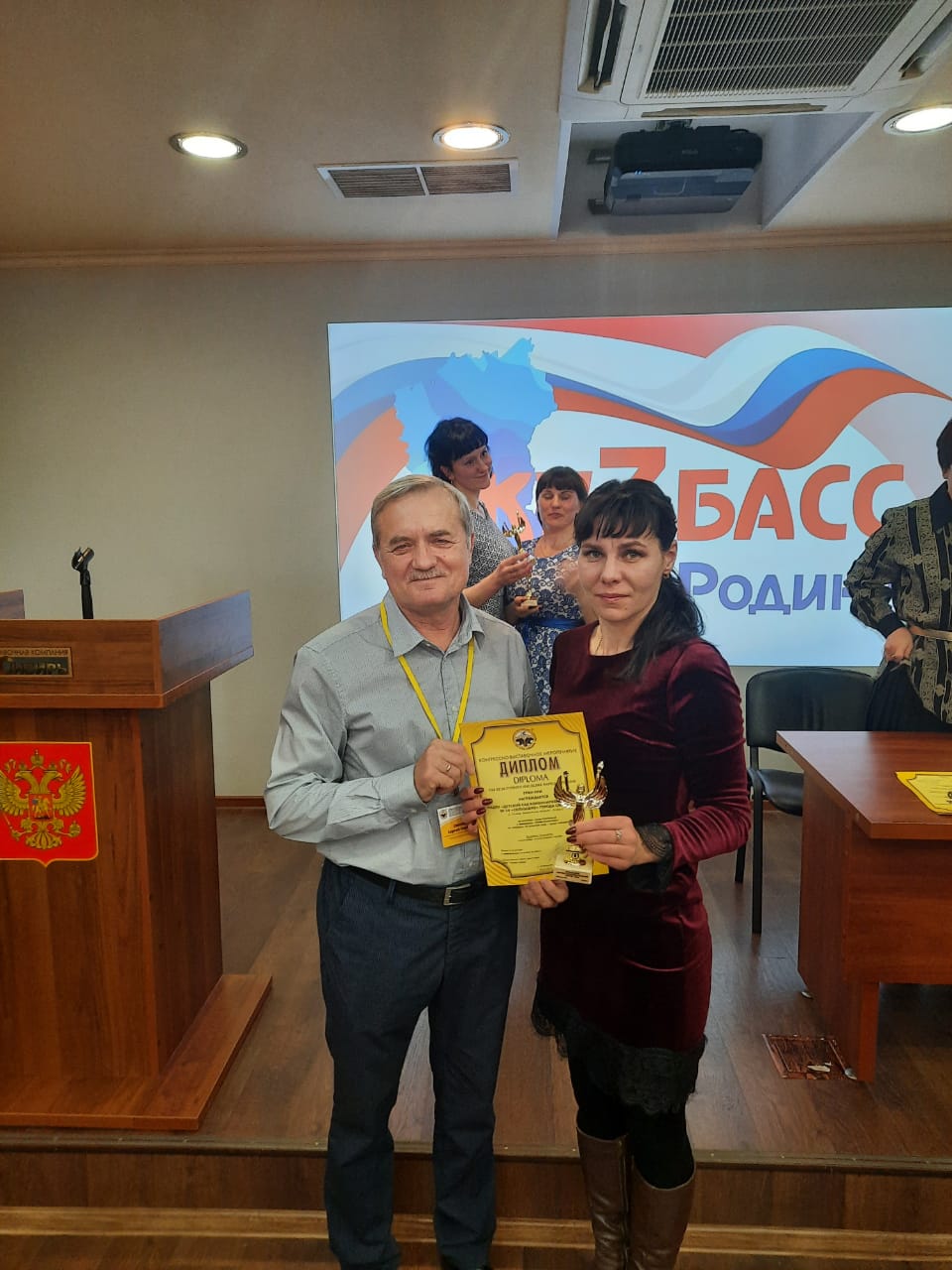 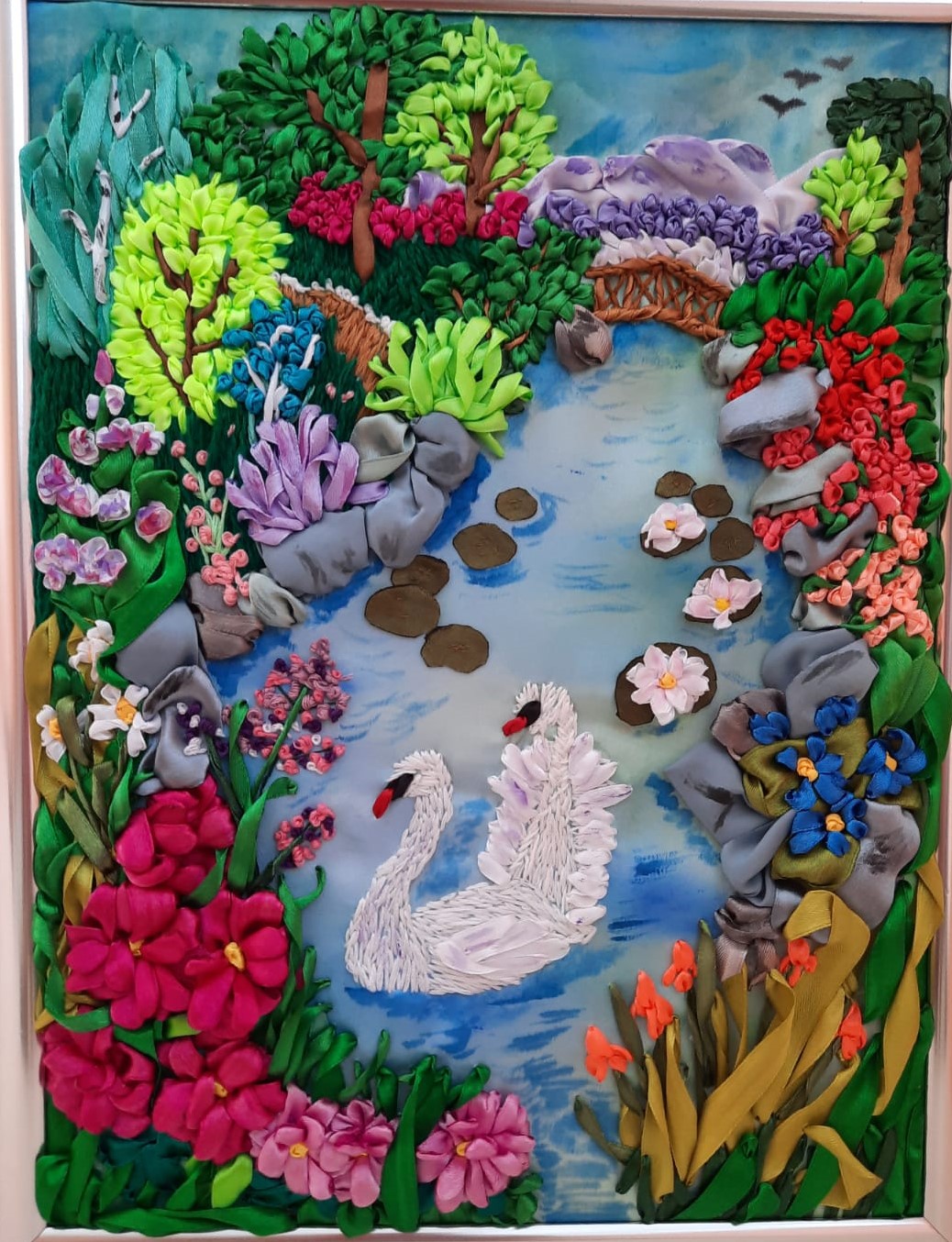 